Specifications, Tolerances, and Other Technical Requirements for 
Weighing and Measuring Devicesas adopted by the 104th National Conference on Weights and Measures 2019John BartonBreyanna BlackwellTina G. ButcherRichard A. HarshmanG. Diane LeeDr. Douglas A. Olson, ChiefOffice of Weights and Measures Physical Measurement LaboratoryThis publication is available free of charge from:  https://doi.org/10.6028/NIST.HB.44-2020-upd1July 2023Includes updates as of 07-24-2023; See Appendix E.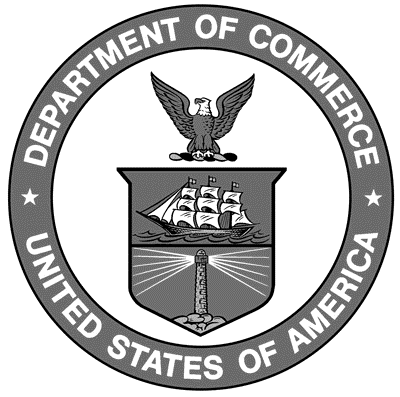 U. S. Department of CommerceWilbur L. Ross, Jr., SecretaryNational Institute of Standards and TechnologyDr. Walter Copan, NIST Director and Under Secretary of Commerce for Standards and Technology2020 EditionSupersedes NIST Handbook 44, 2019 Edition (October)Certain commercial entities, equipment, or materials may be identified in this document in order to describe an experimental procedure or concept adequately.  Such identification is not intended to imply recommendation or endorsement by the National Institute of Standards and Technology, nor is it intended to imply that the entities, materials, or equipment are necessarily the best available for the purpose.National Institute of Standards and Technology Handbook 44, 2020 EditionNatl. Inst. Stand. Technol. Handbook. 44, 2020 Ed., 555 pages  (July 2023)CODEN:  NIHAE2NIST Handbook44